Algebra 3-4							Name: ________________________ Per:_____Ch 1 Day 3 Domain and Range				September 2/3, 2015Find the domain and range for each graph.  Then determine if the graph is a function.Algebra 3-4							Name: ________________________ Per:_____Ch 1 Day 3 Domain and Range				September 2/3, 2015Find the domain and range for each graph.  Then determine if the graph is a function.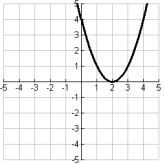 D:____________ R:____________Function:________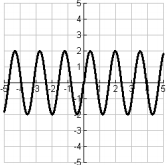 D:____________ R:____________Function:________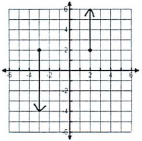 D:____________ R:____________Function:________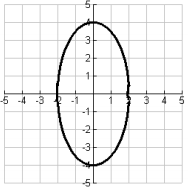 D:____________ R:____________Function:________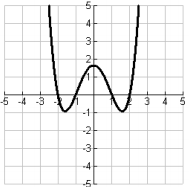 D:____________ R:____________Function:________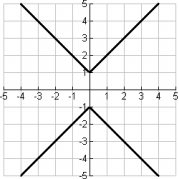 D:____________ R:____________Function:________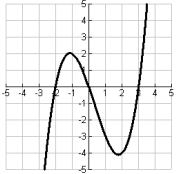 D:____________ R:____________Function:________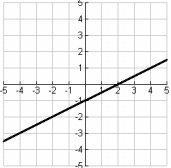 D:____________ R:____________Function:________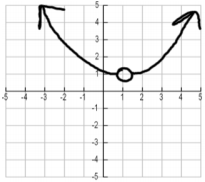 D:____________ R:____________Function:________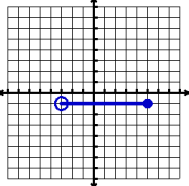 D:____________ R:____________Function:________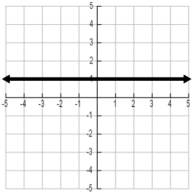 D:____________ R:____________Function:________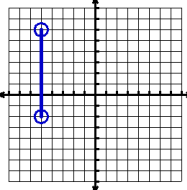 D:____________ R:____________Function:________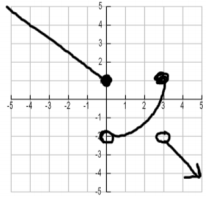 D:____________ R:____________Function:________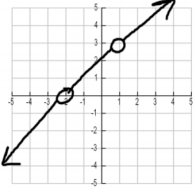 D:____________ R:____________Function:________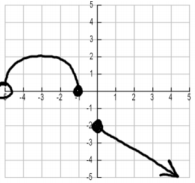 D:____________ R:____________Function:________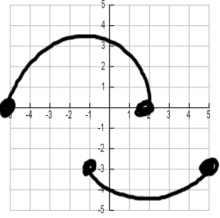 D:____________ R:____________Function:________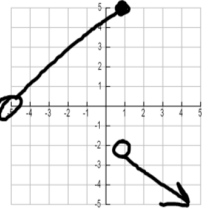 D:____________ R:____________Function:________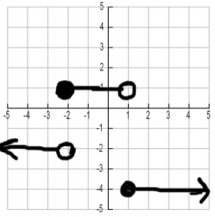 D:____________ R:____________Function:________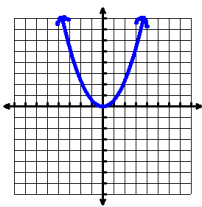 D:____________ R:____________Function:________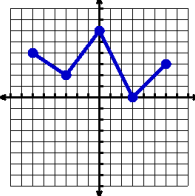 D:____________ R:____________Function:________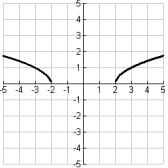 D:____________ R:____________Function:________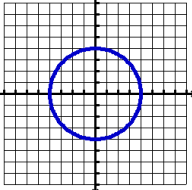 D:____________ R:____________Function:________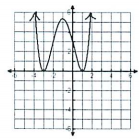 D:____________ R:____________Function:________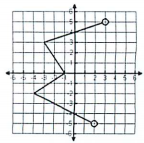 D:____________ R:____________Function:________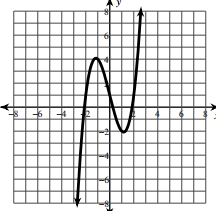 D:____________ R:____________Function:________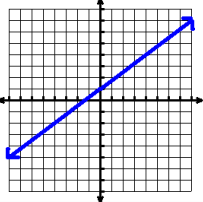 D:____________ R:____________Function:________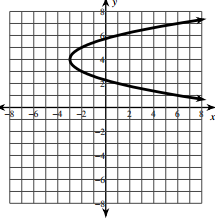 D:____________ R:____________Function:________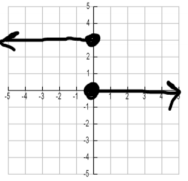 D:____________ R:____________Function:________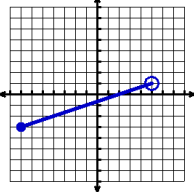 D:____________ R:____________Function:________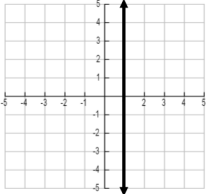 D:____________ R:____________Function:________D:____________ R:____________Function:________D:____________ R:____________Function:________D:____________ R:____________Function:________D:____________ R:____________Function:________D:____________ R:____________Function:________D:____________ R:____________Function:________